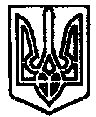 УКРАЇНАПОЧАЇВСЬКА  МІСЬКА  РАДАСЬОМЕ  СКЛИКАННЯСОРОКОВА СЕСІЯРІШЕННЯВід «  » січня 2019 року	№ ПроектПро внесення змін до рішення міської ради №1407 від 27 червня 2018 р.Враховуючи Закон України «Про внесення змін до Податкового кодексу України та деяких інших законодавчих актів України щодо покращення адміністрування та перегляду ставок окремих податків і зборів», керуючись ст. 268 Податкового кодексу України, пунктом 24 частини 1 ст.26, Закону України «Про місцеве самоврядування в Україні», Почаївська міська радаВИРІШИЛА:1. Внести зміни та доповнення у додаток №1 до рішення сесії Почаївської міської ради №1407 від 27 червня 2018 року, та викласти зазначені зміни та доповнення згідно з додатком до даного рішення.2. Відділу управління проектами та програмами соціально-економічного розвитку Почаївської міської ради забезпечити подання даного рішення до Кременецької ОДПІ ГУ ДФС в Тернопільській області у строки та порядку передбачені чинним законодавством України.3. Контроль за виконання рішення покласти на постійну комісію з питань соціально-економічного розвитку, інвестицій та бюджету.Чубик А. В.Додаток 1до рішення сесії Почаївської міської ради№___ від «     » січня 2019 рокуЗміни та доповнення що вносяться у додаток №1 до рішення сесії Почаївської міської ради №1407 від 27 червня 2018 р.У пункті один ПОЛОЖЕННЯ про оподаткування туристичним збором: абзац перший викласти у наступній редакції: «Платниками збору є громадяни України, іноземці, а також особи без громадянства, які прибувають на територію адміністративно-територіальної одиниці, на якій діє рішення Почаївської міської ради про встановлення туристичного збору, та тимчасово розміщуються у місцях проживання (ночівлі):а) готелі, кемпінги, мотелі, гуртожитки для приїжджих, хостели, будинки відпочинку, туристичні бази, гірські притулки, табори для відпочинку, пансіонати та інші заклади готельного типу, санаторно-курортні заклади;б) житловий будинок, прибудова до житлового будинку, квартира, котедж, кімната, садовий будинок, дачний будинок, будь-які інші об’єкти, що використовуються для тимчасового проживання (ночівлі)». п.п. б) викласти у наступній редакції: « Особи визначені підпунктом "в" підпункту 14.1.213 пункту 14.1 статті 14 Податкового кодексу України, які прибули у відрядження або тимчасово розміщуються у місцях проживання (ночівлі), визначених підпунктом "Б" пункту 1. цього ПОЛОЖЕННЯ, що належать фізичним особам на праві власності або на праві користування за договором найму»;Пункт другий ПОЛОЖЕННЯ про оподаткування туристичним збором викласти у наступній редакції : «Базою справляння збору є загальна кількість діб тимчасового розміщення у місцях проживання (ночівлі), визначених підпунктом а), б) пункту 1 цього Положення.Пункт третій викласти у наступній редакції: «Ставка збору встановлюється за кожну добу тимчасового розміщення особи у місцях проживання (ночівлі), визначених підпунктом а), б) пункту 1 цього Положення у розмірі:-для внутрішнього туризму 0,5 відсотка від мінімальної заробітної плати встановленої законом на 1 січня звітного (податкового) року, для однієї особи за одну добу тимчасового розміщення.-для в’їзного туризму 2 відсотки - від розміру мінімальної заробітної плати, встановленої законом на 1 січня звітного (податкового) року, для однієї особи за одну добу тимчасового розміщення.»Пункт четвертий викласти у наступній редакції: «Податкові агенти сплачують збір за своїм місцезнаходженням щоквартально, у визначений для квартального звітного (податкового) періоду строк та відповідно до податкової декларації за звітний (податковий) квартал, або авансовими внесками до 30 числа (включно) кожного місяця (у лютому - до 28 (29) включно) на підставі рішення Почаївської міської ради.Податкові агенти, які сплачують збір авансовими внесками, відображають у податковій декларації за звітний (податковий) квартал суми нарахованих щомісячних авансових внесків. При цьому остаточна сума збору, обчислена відповідно до податкової декларації за звітний (податковий) квартал (з урахуванням фактично внесених авансових платежів), сплачується такими податковими агентами у строки, визначені для квартального звітного (податкового) періоду.пункт 6 ПОЛОЖЕННЯ викласти у наступній редакції:«На території Почаївської міської об’єднаної територіальної громади туристичний збір здійснюється:а) викласти у наступній редакції: «Юридичними особами, філіями, відділеннями, іншими відокремленими підрозділами юридичних осіб згідно з підпунктом 268.7.2 пункту 268.7 Податкового кодексу України, фізичними особами - підприємцями, які надають послуги з тимчасового розміщення осіб у місцях проживання (ночівлі), визначених підпунктом а) б) цього Положення;»б) викласти у наступній редакції: «квартирно-посередницькими організаціями, які направляють неорганізованих осіб з метою їх тимчасового розміщення у місцях проживання (ночівлі), визначених підпунктом "б" пункту цього ПОЛОЖЕНЯ, що належать фізичним особам на праві власності або на праві користування за договором найму»;в) викласти у наступній редакції: «юридичними особами, які уповноважуються сільською, селищною, міською радою або радою об’єднаної територіальної громади, що створена згідно із законом та перспективним планом формування територій громад, справляти збір на умовах договору, укладеного з відповідною радою».Доповнити ПОЛОЖЕННЯ пунктом 7 такого змісту: «7. Особливості справляння збору.Платники збору сплачують суму збору авансовим внеском перед тимчасовим розміщенням у місцях проживання (ночівлі) податковим агентам, які справляють збір за ставками, у місцях справляння збору та з дотриманням інших вимог, визначених рішенням Почаївської міської ради.За один і той самий період перебування платника збору на території однієї адміністративно-територіальної одиниці, на якій встановлено туристичний збір, повторне справляння збору, вже сплаченого таким платником збору, не допускається.Особа здійснює тимчасове розміщення платника збору у місцях проживання (ночівлі), що належать такій особі на праві власності або на праві користування, виключно за наявності у платника збору документа, що підтверджує сплату ним туристичного збору відповідно до Податкового кодексу України та рішення Почаївської міської.У разі дострокового залишення особою, яка сплатила туристичний збір, території адміністративно-територіальної одиниці, на якій встановлено туристичний збір, сума надмірно сплаченого збору підлягає поверненню такій особі у встановленому Податковим кодексом Порядку;Чубик А.В.